Приложение 2к Положению о Личном кабинете эмитентаАкционерное общество «Регистратор КРЦ»В соответствии с Положением о предоставлении доступа к сервису «Личный кабинет эмитента», Эмитент просит прекратить (заблокировать) доступ к сервису «Личный кабинет эмитента» следующего Пользователя (моего Уполномоченный представитель): МП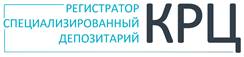 www.regkrc.ru(861) 255-34-03Заявление о прекращении доступа к сервису «Личный кабинет эмитента»Вх. №ДатаПринялПолное наименование ЭмитентаОГРН Эмитентав лицеоснование полномочийФамилия, имя, отчество Документ, удостоверяющий личностьСерия, номер, Дата выдачи, кем выданНомер телефонаE-mailИная информация (при необходимости)ФИО полностьюОснование полномочий